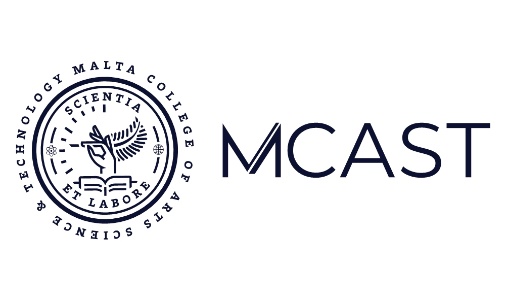 Date: LETTER OF RECOGNITION OF CHANGE OF NAME AND GENDERThe Malta College of Arts, Science and Technology (MCAST) declares that it recognises the declaration made by  (Legal Name) who shall be, from now on, known as  (Known Name) and by such consequence MCAST has issued documentation to reflect the lived gender of the student. Signed________________________MCAST Registrar_________________________Date